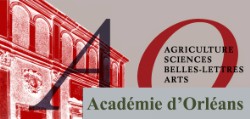 5 rue Antoine Petit, OrléansJeudi 28 février 17 h 30Bitcoin, Ethereum et autres crypto monnaies; les enjeux économiques, politiques, juridiques et fiscaux".Territoires et souveraineté dans le cyberespace.Dr Olivier Héguin de GuerleLes crypto monnaies sont issues de la technologie Block Chain.L'environnement Block Chain et crypto monnaie dépasse le simple cadre de l’open source pour accéder à un vrai modèle global. En effet, il ne s'agit pas dans ce modèle de se poser la simple question de rendre gratuit telle ou telle partie des choses ou des produits mais d'utiliser un nouveau système global des échanges entre les humains, basé sur une technologie nouvelle : la Block Chain. La Block Chain permet la création d'un nouvel environnement sociétal car elle est la base d'un nouveau système d'échange décentralisé et sans hiérarchie. Le système repose sur l'inclusion de l'ensemble des acteurs de manière horizontale avec un système de sécurisation qui repose sur un partage de l'information entre tous les acteurs rendant quasi impossible la modification des données sur tous les acteurs qui détiennent des copies La création d'échanges a naturellement conduit à la création de ce qui a été appelé une crypto monnaie. Un point de vue strictement juridique en l'état actuel du droit, elle n'est pas une monnaie mais un bien d'échange. Le développement de sa convertibilité en diverses monnaies que ce soit des monnaies taiwanaises, du dollar ou de l'euro conduit à se poser la question, à terme, de sa valeur en tant que monnaie au sens strict. La question relative ou corrélative est celle de l'entité nationale qui devrait chapeauter cette monnaie pour qu'elle ait la valeur de monnaie. D'un point de vue social ou humain l'étude est intéressante puisque les acteurs faisant partie de ce nouveau groupe sont transgénérationnels et transnationaux. En un mot nous avons un groupe répandu sur la planète composé de gens de toutes catégories sociales, de tous âges et de tous pays. Et pour finir les premiers acteurs importants que sont les banques et les assurances ont mis en place le premier contrat public basé sur la blockchain. Vous pouvez désormais passer votre contrat d'assurance en Block Chain avec le paiement sécurisé automatique en crypto monnaie. Vous pouvez également acheter notamment sur le site Amazon. La crypto monnaie est également fiscalisée.Comment cela fonctionne-t-il ?